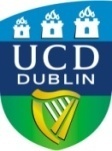 University College DublinTHE PhD DEGREE REPORTAward Degree: no corrections requiredAward Degree: corrections requiredAward Degree: revision without re-examinationRevise thesis and submit for re-examinationDo not award Degree: recommendation that the candidate transfers to an appropriate graduate programmeDo not award DegreeIs the thesis worthy of publication as a work of serious scholarship?Yes, in whole			 Yes, in part only				    NoAPPENDIXExamination Committee Recommendation Definitions (see section B)Award degree – no corrections required: this option should only be selected when the thesis can immediately be printed as the final hard-bound copy. Award degree – corrections required: this option should be selected when only typographical, grammatical or formatting changes are required. The internal examiner should confirm that the corrections have been carried out when they have been completed to the satisfaction of the examiners.Award degree – revision without re-examination: this option should be chosen when changes are required to the thesis which involve additions to or re-writing of the text and the examination committee is happy that these revisions can be overseen by the internal examiner.Revise thesis and submit for re-examination - this option should be chosen when the examination committee agrees that both examiners must examine the revised thesis and make a judgement as to whether the thesis is worthy of the award of the degree or otherwise.Do not award degree – recommendation that the candidate transfer to an appropriate  graduate programme: this option is chosen when the examiners are agreed that the thesis is not eligible for the award but that another graduate award may be more appropriate. It is important that the joint report of the examiners clearly justifies a recommendation not to award the degree. This option requires that the Graduate School considers the recommendation to transfer to another programme and implements this decision where appropriate.Do not award degree - this option should be chosen when the examination committee is agreed that the research is not worthy of the award. It is important that the joint report of the examiners clearly justifies the recommendation not to award the degree.PhD Degree Report SubmissionPlease submit completed report to acce@ucd.ie or ACCE, Assessment Unit, Tierney Building, UCD Belfield, Dublin 4, Ireland.Further information including the Policy on Theses in Graduate Research Programmes is available at: https://intranet.ucd.ie/registry/assessment/acce.htmlSECTION A: Candidate & Research Degree DetailsSECTION A: Candidate & Research Degree DetailsCandidate NameStudent NumberThesis Title(Please include full title)Principal SupervisorUCD CollegeUCD SchoolDate of viva voceSECTION B: Examination Committee RecommendationSECTION C: Examination DeclarationPrint Name __________________________________	Signed ___________________________________Internal ExaminerPrint Name __________________________________	Signed ___________________________________(Internal Examiner 2 – for a candidate with pre-2006 PhD registration)Print Name __________________________________	Signed ___________________________________Extern ExaminerPrint Name __________________________________	Signed ___________________________________(Extern Examiner 2 - where required)-----------------------------------------------------------------------------------------------------------------------------------------------I confirm that the thesis examination and the viva voce have been carried out in accordance with the UCD Academic Regulations, and that the report, unless otherwise stated, is a joint report submitted on behalf of all the examiners.Print Name___________________________________	 Signed ___________________________________Chair of Examination CommitteeDate           ___________________________________SECTION D: Examination Committee ReportMinimum 500 words, all sections of the report form must be completed.  The report must be submitted as a joint report – written in the plural – and refer to the collective analysis of the examination committee.Brief summary of the thesis:Please include a brief summary, in non-technical terms, of the thesis and an outline of its principal conclusions and indicate whether any academic papers have been published arising from the research.Strengths of the thesis:Please outline the strengths of the thesis and indicate if it merits the award of the degree based upon an analysis of the strengths and the academic quality of the thesis.Weaknesses of the thesis:Please outline any weaknesses of the thesis with a high level summary of any corrections that may be required by the candidate.Analysis of the performance of the candidate in the viva voce examination:Please include information on whether the candidate has addressed any pre-viva voce concerns.  The report must be written post-viva voce.Recommendation of examination committee and rationale for recommendation:Please provide a clear rationale for the outcome of the examination and the recommendation to award the degree or otherwise.